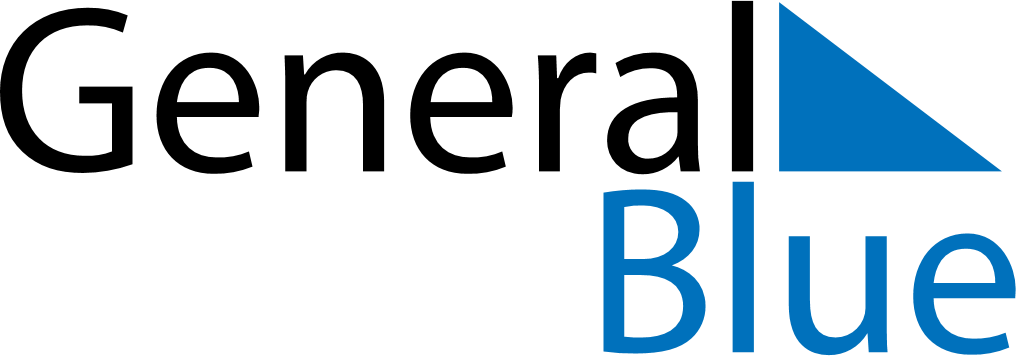 June 2024June 2024June 2024June 2024June 2024June 2024June 2024Muzayri`, United Arab EmiratesMuzayri`, United Arab EmiratesMuzayri`, United Arab EmiratesMuzayri`, United Arab EmiratesMuzayri`, United Arab EmiratesMuzayri`, United Arab EmiratesMuzayri`, United Arab EmiratesSundayMondayMondayTuesdayWednesdayThursdayFridaySaturday1Sunrise: 5:38 AMSunset: 7:06 PMDaylight: 13 hours and 27 minutes.23345678Sunrise: 5:38 AMSunset: 7:07 PMDaylight: 13 hours and 28 minutes.Sunrise: 5:38 AMSunset: 7:07 PMDaylight: 13 hours and 28 minutes.Sunrise: 5:38 AMSunset: 7:07 PMDaylight: 13 hours and 28 minutes.Sunrise: 5:38 AMSunset: 7:07 PMDaylight: 13 hours and 29 minutes.Sunrise: 5:38 AMSunset: 7:08 PMDaylight: 13 hours and 29 minutes.Sunrise: 5:38 AMSunset: 7:08 PMDaylight: 13 hours and 30 minutes.Sunrise: 5:38 AMSunset: 7:09 PMDaylight: 13 hours and 30 minutes.Sunrise: 5:38 AMSunset: 7:09 PMDaylight: 13 hours and 31 minutes.910101112131415Sunrise: 5:38 AMSunset: 7:09 PMDaylight: 13 hours and 31 minutes.Sunrise: 5:38 AMSunset: 7:10 PMDaylight: 13 hours and 31 minutes.Sunrise: 5:38 AMSunset: 7:10 PMDaylight: 13 hours and 31 minutes.Sunrise: 5:38 AMSunset: 7:10 PMDaylight: 13 hours and 32 minutes.Sunrise: 5:38 AMSunset: 7:10 PMDaylight: 13 hours and 32 minutes.Sunrise: 5:38 AMSunset: 7:11 PMDaylight: 13 hours and 32 minutes.Sunrise: 5:38 AMSunset: 7:11 PMDaylight: 13 hours and 32 minutes.Sunrise: 5:38 AMSunset: 7:11 PMDaylight: 13 hours and 32 minutes.1617171819202122Sunrise: 5:39 AMSunset: 7:12 PMDaylight: 13 hours and 33 minutes.Sunrise: 5:39 AMSunset: 7:12 PMDaylight: 13 hours and 33 minutes.Sunrise: 5:39 AMSunset: 7:12 PMDaylight: 13 hours and 33 minutes.Sunrise: 5:39 AMSunset: 7:12 PMDaylight: 13 hours and 33 minutes.Sunrise: 5:39 AMSunset: 7:12 PMDaylight: 13 hours and 33 minutes.Sunrise: 5:39 AMSunset: 7:13 PMDaylight: 13 hours and 33 minutes.Sunrise: 5:39 AMSunset: 7:13 PMDaylight: 13 hours and 33 minutes.Sunrise: 5:40 AMSunset: 7:13 PMDaylight: 13 hours and 33 minutes.2324242526272829Sunrise: 5:40 AMSunset: 7:13 PMDaylight: 13 hours and 33 minutes.Sunrise: 5:40 AMSunset: 7:13 PMDaylight: 13 hours and 33 minutes.Sunrise: 5:40 AMSunset: 7:13 PMDaylight: 13 hours and 33 minutes.Sunrise: 5:40 AMSunset: 7:14 PMDaylight: 13 hours and 33 minutes.Sunrise: 5:41 AMSunset: 7:14 PMDaylight: 13 hours and 33 minutes.Sunrise: 5:41 AMSunset: 7:14 PMDaylight: 13 hours and 32 minutes.Sunrise: 5:41 AMSunset: 7:14 PMDaylight: 13 hours and 32 minutes.Sunrise: 5:42 AMSunset: 7:14 PMDaylight: 13 hours and 32 minutes.30Sunrise: 5:42 AMSunset: 7:14 PMDaylight: 13 hours and 32 minutes.